15.06.2020 r.Hello!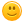 Dzisiaj poznamy 5 zmysłów, dzięki którym odbieramy otaczający nas świat.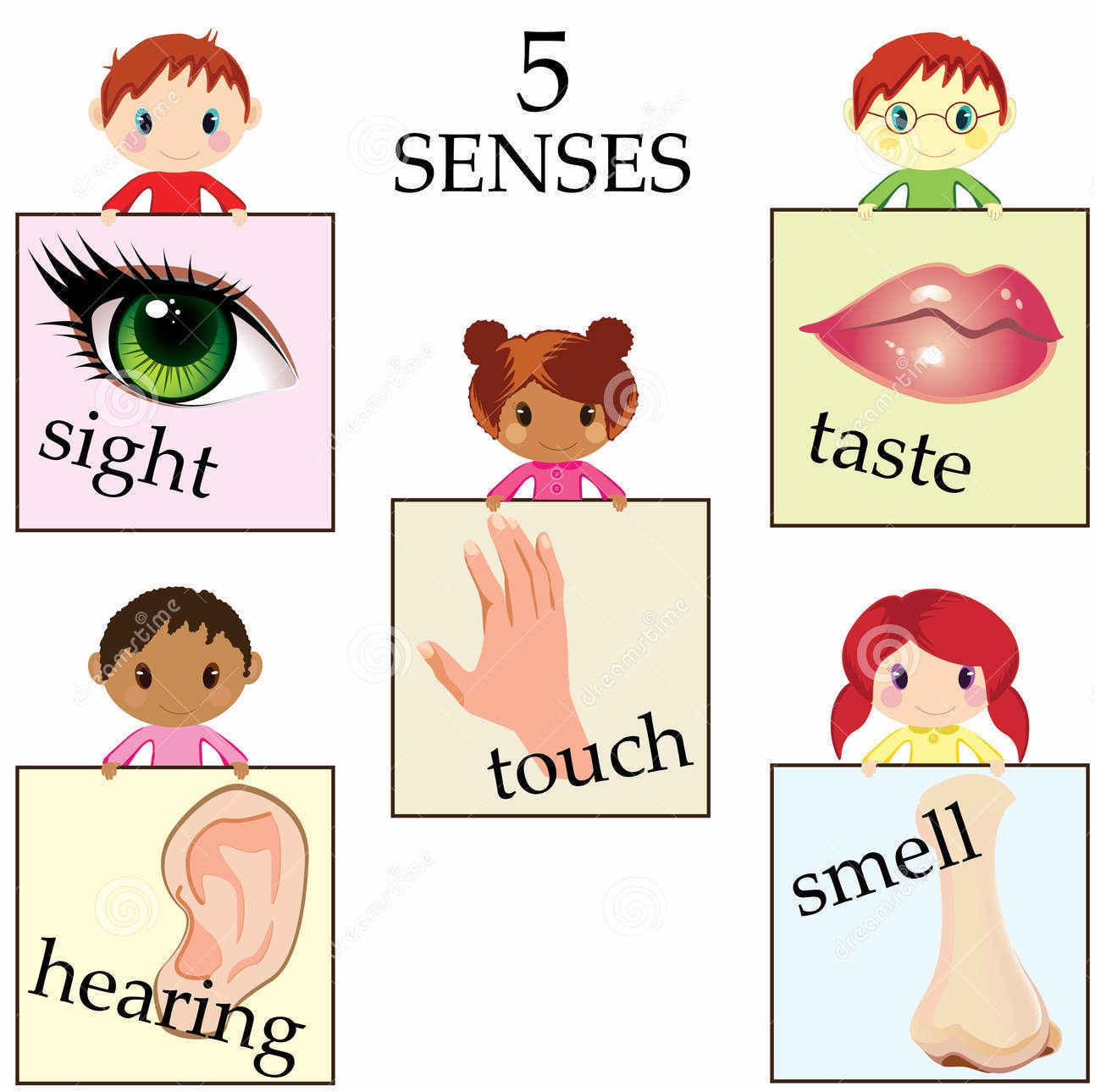 Obejrzyjcie filmik edukacyjny FIVE SENSES. Posłuchajcie uważnie poprawnej wymowy poznawanych słówek:Link do filmiku:https://youtu.be/LNajQTnZviQPoznaliśmy nowe zwroty:eyes – I can see with my eyes.ears – I can hear with my ears.nose – I can smell with my nose.tongue – I can taste with my tongue.hands – I can touch with my hands.Karta pracy –  dopasuj obrazki do prawidłowego zmysłu: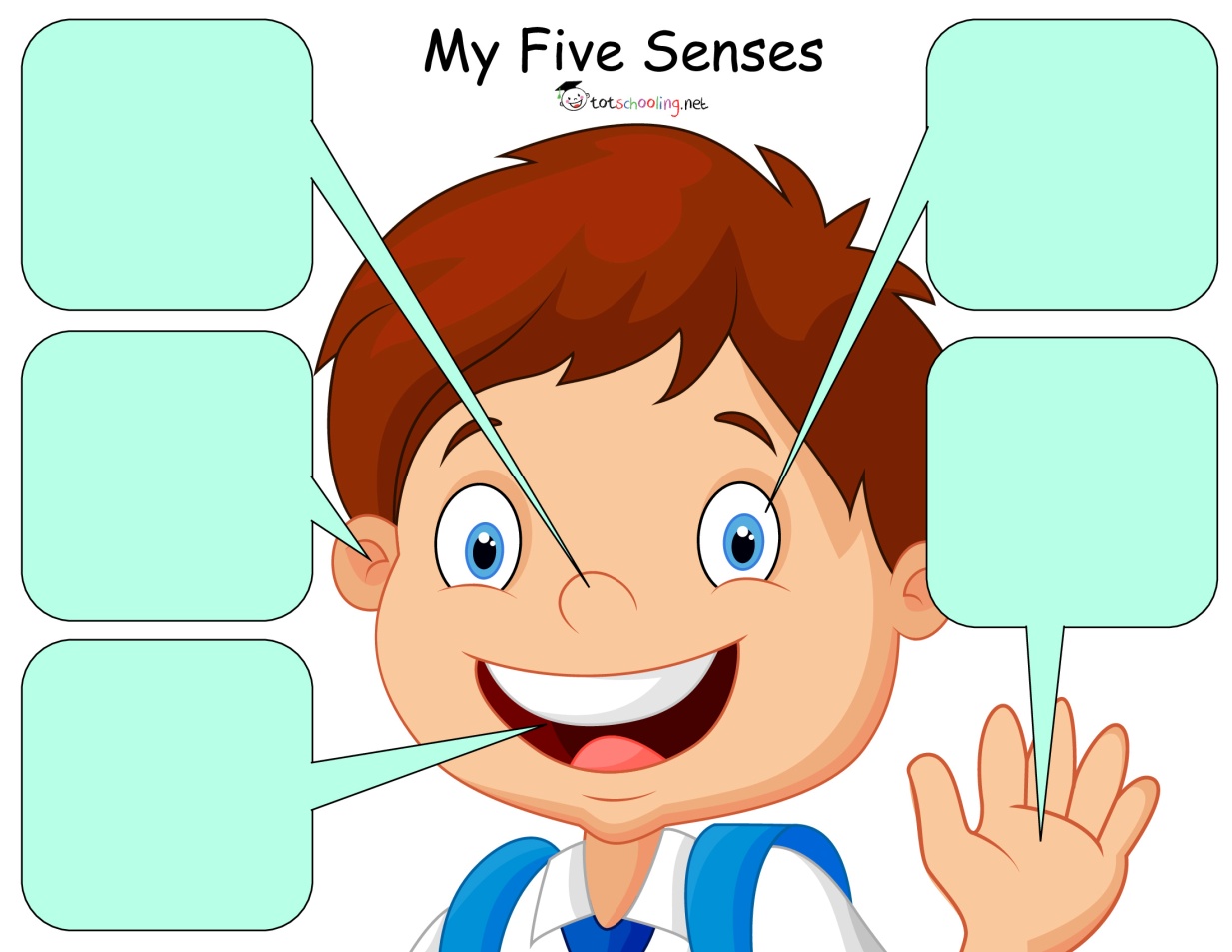 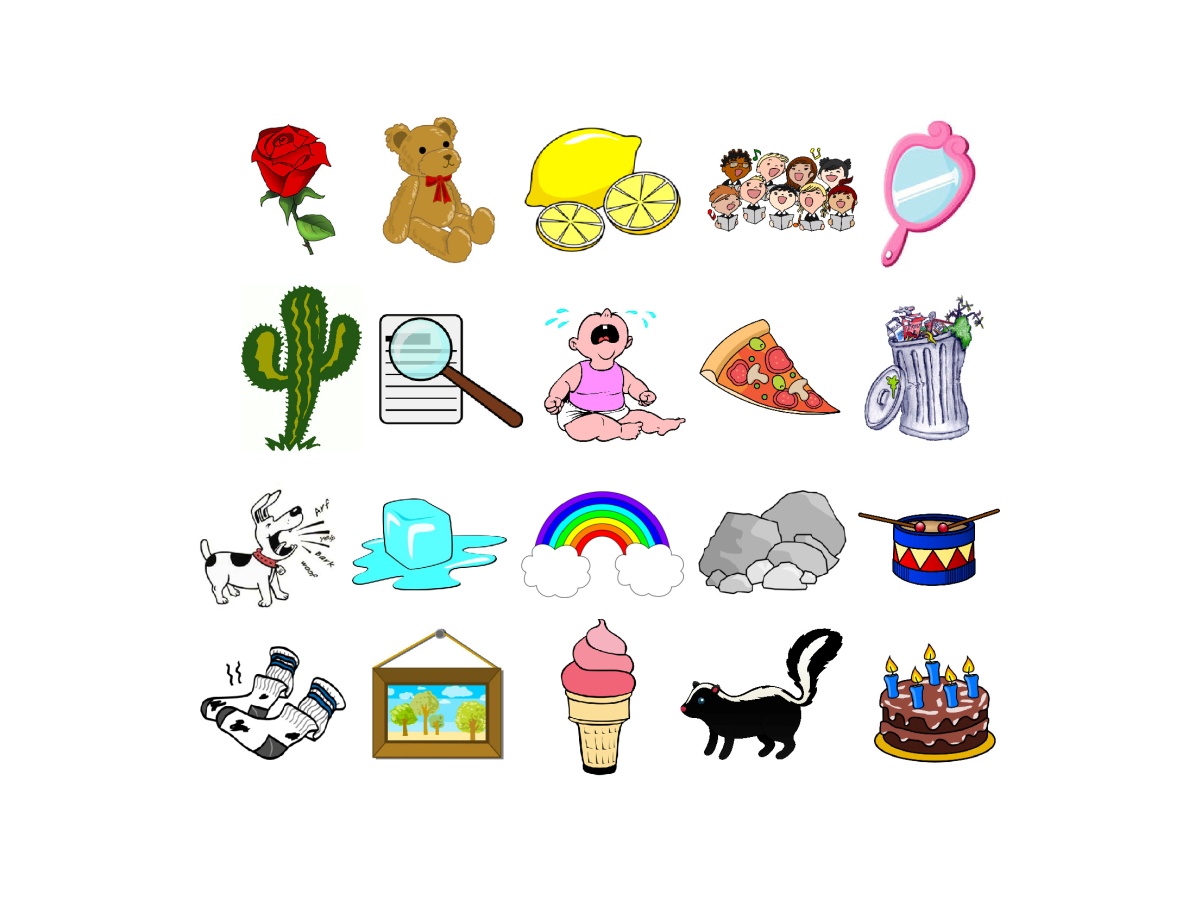 Czas na muzykę – piosenka 5 SENSES SONG:Link do piosenki:https://youtu.be/vXXiyIGqliE Zapraszamy do zabawy on- line -QUIZ – 5 SENSES - odpowiedź na pytania wskazujac prawidłowy obrazek:Which one can you taste? - Co możesz spróbować?Which one can you hear? - Co możesz usłyszeć?Which one can you smell? - Co możesz powąchać?Which one can you touch? Co możesz dotknąć?Which one can you see? - Co możesz zobaczyć? Link do zabawy:https://youtu.be/j027EmyBk0UBYE - BYE!